VERIFICA DELLE COMPETENZE1. Leggi con attenzione il seguente articolo e poi rispondi.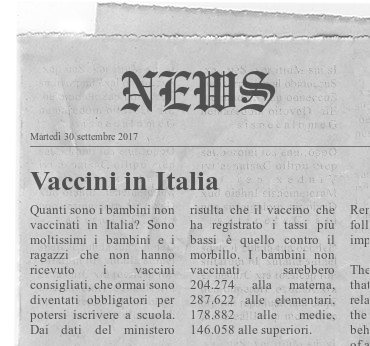 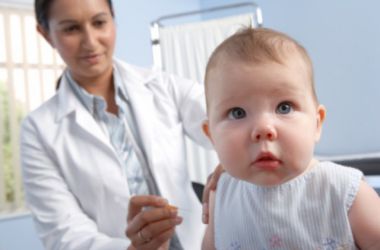 Scrivi in cifre il numero dei bambini non vaccinati alla scuola materna: ……………………………………………………………………………………………………………alla scuola primaria: ……………………………………………………………………………………………………………alla scuola media: ………………………………………………………………………………………………………………..alla scuola superiore: …………………………………………………………………………………………………………..Disponi i numeri dell’articolo in ordine crescente:……………………………. - ……………………………. - ……………………………. - ……………………………. - In quale ordine di scuola vi sarebbe il maggior numero di alunni non vaccinati? …………………………………………………………………………………………………………………………………………….Prova a scomporre il numero di alunni non vaccinati della scuola primaria:…………………………………………………………………………………………………………………………………………….Quanti sarebbero in totale gli alunni non vaccinati?……………………………………………………………………………………………………………………………………………2. Osserva la tabella che rappresenta il numero di alunni della scuola primaria in Italia nel 2014, distinti per aree geografiche.Confronta usando i simboli <, >.321 402704 263		321 402536 311		321 402509 969321 402727 608		704 263536 311		704 263509 969704 263727 608		536 311509 969		536 311727 608Scrivi il numero maggiore in cifre: ………………………………………………………………………………. in lettere: ………………………………………………………………………………………………………………………Cerchia di rosso in ogni numero della tabella la cifra che rappresenta le decine di migliaia.Scomponi in due modi diversi il numero che si riferisce alla tua area geografica………………………………………………………………………………………………………………………………………..………………………………………………………………………………………………………………………………………..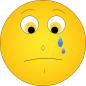 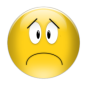 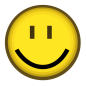 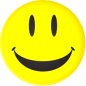 QUESTA ATTIVITA’ E’ STATA: alunnialunniNord-ovest 727 608 Nord-est509 969 Centro536 311 Sud704 263 Isole321 402Competenza matematicaUtilizza le conoscenze matematiche per trovare e giustificare soluzioni a problemi reali.Traguardi di competenzaL’alunno conosce la struttura ed il valore posizionale dei numeri naturali e li sa usare in contesti significativi.LIVELLI RAGGIUNTI Avanzato Intermedio Base Iniziale